          РЕШЕНИЕ                                        			КАРАР16 ноябрь 2020ел                                                             № 1-62021 елга, 2022 һәм 2023 еллар план чорына Буа муниципаль районының Кырык-Садакавыл җирлеге бюджеты турындаРоссия Федерациясе Бюджет кодексы, Татарстан Республикасы Бюджет кодексы, «Россия Федерациясендә җирле үзидарәне оештыруның гомуми принциплары турында» 2003 елның 6 октябрендәге Федераль закон һәм Татарстан Республикасы Буа муниципаль районының Кырык-Садак авыл җирлеге Уставы нигезендә Буа муниципаль районының Кырык-Садак авыл җирлеге советыКАРАР КАБУЛ ИТТЕ: 1 статья1. 2021 елга Буа муниципаль районының Кырык Садак авыл җирлеге бюджетының төп характеристикаларын түбәндәгечә расларга:1) Буа муниципаль районының Кырык Садак авыл җирлеге бюджеты керемнәренең гомуми күләме 1955,8 мең сум күләмендә;;2) Буа муниципаль районының Кырык Садак авыл җирлеге бюджеты чыгымнарының гомуми күләме 1955,8 мең сум.3) Буа муниципаль районының Кырык Садак авыл җирлегенең бюджет кытлыгы 0 сум күләмендә.2. Буа муниципаль районының Кырык Садак авыл җирлеге бюджетының төп характеристикаларын 2022 һәм 2023 еллар план чорына расларга:1) 2022 елга бюджет керемнәренең фаразланыла торган гомуми күләме 1973,7 мең сум һәм 2023 елга 2011,9 мең сум күләмендә.;2) Буа муниципаль районының Кырык Садак авыл җирлеге бюджеты чыгымнарының гомуми күләме:- 2022 елга 1973,7 мең сум күләмендә, шул исәптән шартлы рәвештә расланган чыгымнар 46,8 мең сум күләмендә.;- 2023 елга 2011,9 мең сум күләмендә, шул исәптән шартлы рәвештә расланган чыгымнар-95,3 мең сум.3. Буа муниципаль районының 2021 елга һәм 2022 һәм 2023 еллар план чорына Кырык Садак авыл җирлеге бюджеты кытлыгын финанслау чыганакларын әлеге карарга 1 нче кушымта нигезендә расларга.2  статья1. Буа муниципаль районының Кырык Садак авыл җирлегенең бурыч йөкләмәләре буенча 2022 елның 1 гыйнварына эчке муниципаль бурычның югары чиген 0 сум, шул исәптән муниципаль гарантияләр буенча 0 сум күләмендә расларга.2. Буа муниципаль районының Кырык Садак авыл җирлегенең бурыч йөкләмәләре буенча 2023 елның 1 гыйнварына эчке муниципаль бурычның югары чиген 0 сум, шул исәптән муниципаль гарантияләр буенча 0 сум күләмендә расларга.3. Буа муниципаль районының Кырык Садак авыл җирлегенең бурыч йөкләмәләре буенча 2024 елның 1 гыйнварына эчке муниципаль бурычның югары чиген 0 сум, шул исәптән муниципаль гарантияләр буенча 0 сум күләмендә расларга.4. Буа муниципаль районының Кырык Садак авыл җирлеге муниципаль бурычының иң чик күләмен билгеләргә:- 2021 елда - 0 мең сум күләмендә;2022 елда - 0 мең сум күләмендә;2023 елда - 0 мең сум күләмендә.3  статья1. Буа муниципаль районының Кырык Садак авыл җирлеге бюджетында 2021 елга һәм 2022 һәм 2023 еллар план чорына керемнәрнең фаразлана торган күләмнәрен әлеге карарга 2 нче кушымта нигезендә исәпкә алырга.4  статья1. Буа муниципаль районының 2021 елга һәм 2022 һәм 2023 еллар план чорына Кырык Садак авыл җирлеге бюджеты керемнәренең баш администраторлары исемлеген әлеге карарга 3 нче кушымта нигезендә расларга.         2. Буа муниципаль районының Кырык Садак авыл җирлеге бюджеты кытлыгын 2021 елга һәм 2022 һәм 2023 еллар план чорына финанслау чыганакларының баш администраторлары исемлеген әлеге карарга 4 нче кушымта нигезендә расларга.5  статья1. Бюджет ассигнованиеләрен 2021 елга, 2022 һәм 2023 еллар план чорына бюджет чыгымнары классификациясенең бүлекләре, бүлекчәләре, максатчан статьялары (Татарстан Республикасы Буа муниципаль районының муниципаль программалары һәм эшчәнлекнең программага карамаган юнәлешләре), чыгымнар төрләре төркемнәре буенча бүлүне әлеге карарга 5 нче кушымта нигезендә расларга.2. Буа муниципаль районының Кырык Садак авыл җирлеге чыгымнарының ведомство структурасын 2021 елга һәм 2022 һәм 2023 еллар план чорына расларга.3. 2021 елга гавами норматив йөкләмәләрне үтәүгә бюджет ассигнованиеләренең гомуми күләмен 0 сум һәм 2022 һәм 2023 еллар план чорына 0 сум күләмендә расларга.6  статьяБуа муниципаль районы Кырык Садак авыл җирлеге бюджетында җирлекләрнең бюджет тәэмин ителешен тигезләүгә Буа муниципаль районы бюджетыннан алына торган дотацияләрне исәпкә алырга:2021 елга-1249,4 мең сум күләмендә.;2022 елга-1255,8 мең сум күләмендә.;2023 елга-1279,5 мең сум.7  статьяБуа муниципаль районы Кырык Садак авыл җирлеге бюджетында хәрби комиссариатлар булмаган территорияләрдә беренчел хәрби исәпкә алуны гамәлгә ашыру вәкаләтләрен гамәлгә ашыруга Буа муниципаль районы бюджетыннан алына торган субвенцияләрне исәпкә алырга:2021 елга-99,9 мең сум.;2022 елга-101,0 мең сум күләмендә.;2023 елга-105,1 мең сум.8  статьяТатарстан Республикасы Буа муниципаль районының Кырык Садак җирле үзидарә органнары 2021 елда муниципаль хезмәткәрләр һәм бюджет өлкәсендәге башка оешмалар хезмәткәрләренең санын арттыруга китерә торган карарлар кабул итәргә хокуклы түгел, Татарстан Республикасы Буа муниципаль районының Кырык Садак җирле үзидарә органнарына, Татарстан Республикасы Буа муниципаль районының Кырык Садак муниципаль казна учреждениеләренә яңа функцияләр яисә вәкаләтләр бирүгә бәйле рәвештә мондый карарлар кабул итү очракларыннан тыш.9  статьяТатарстан Республикасы Буа муниципаль районы Кырык Садак авыл җирлеге  исеменнән төзелгән товарлар, эшләр башкару, хезмәтләр күрсәтүгә муниципаль контрактлар өчен 2020 елда әлеге муниципаль контрактлар шартлары нигезендә түләнергә тиешле товарлар белән тәэмин итүгә, эшләр башкаруга, хезмәтләр күрсәтүгә файдаланылмаган бюджет ассигнованиеләренең калдыгы суммасыннан артмаган күләмдә Татарстан Республикасы Буа муниципаль районы Кырык Садак авыл җирлеге бюджеты акчаларының калган өлеше 2021 елда, Татарстан Республикасы Буа муниципаль районы Кырык Садак авыл җирлеге башкарма комитеты тиешле карар кабул иткән очракта, күрсәтелгән максатларга тиешле бюджет ассигнованиеләрен арттыруга җибәрелә.10  статьяТатарстан Республикасы Финанс министрлыгының казначылык органнары төзелгән килешүләр нигезендә Буа муниципаль районының Кырык Садак авыл җирлеге бюджетын үтәү буенча аерым функцияләр башкара.11  статьяӘлеге карарны Татарстан Республикасы Буа муниципаль районының рәсми сайтында «Интернет» мәгълүмат-телекоммуникация челтәрендә, Татарстан Республикасы хокукый мәгълүмат рәсми порталында pravo.tatarstat.ru. урнаштырырга.12  статьяӘлеге карар 2021 елның 1 гыйнварыннан үз көченә керә.Буа муниципаль районының Кырык Садакавыл җирлеге башлыгы                                                                           В.Ф. Шагиева                                                                                         «2021 елга, 2022 һәм 2023 еллар план чорына Буа муниципаль районының Кырык Садакавыл җирлеге бюджеты турында» Кырык Садак авыл җирлеге советы карарына 1нче кушымтаБуа муниципаль районының Кырык Садак авыл җирлеге бюджеты кытлыгын 2021 елга финанслау чыганаклары	                                                                                                                                                                          1нче таблица                                                                                                                       ( мең сум)2022 һәм 2023 еллар план чорына Буа муниципаль районы Кырык Садак авыл җирлегенең бюджет дефицитын финанслау чыганаклары	                                                                                                                                                                          2 таблица                                                                                                                            (мең сум)«2021 елга, 2022 һәм 2023 еллар план чорына Буа муниципаль районының Кырык Садакавыл җирлеге бюджеты турында» Кырык Садак авыл җирлеге советы карарына 2нче кушымта                                                                                                                                                                    1 нче таблица                                                                                                                                                                                                                                                                                        2021 елга Буа муниципаль районының Кырык Садак авыл җирлеге бюджеты керемнәренең фаразлана торган күләмнәре(мең сум)                                                                        2 нче таблица                                                                                                                                                                                                                                                                                        2022 һәм 2023 еллар план чорына Буа муниципаль районының  Кырык Садак авыл җирлеге бюджеты керемнәренең фаразлана торган күләмнәре                                                                                                                                          (мең сум)  «2021 елга, 2022 һәм 2023 еллар план чорына Буа муниципаль районының Кырык Садак авыл җирлеге бюджеты турында» Кырык Садак авыл җирлеге советы карарына 3нче кушымта«2021 елга, 2022 һәм 2023 еллар план чорына Буа муниципаль районының Кырык Садакавыл җирлеге бюджеты турында» Кырык Садак авыл җирлеге советы карарына 4 нче кушымтаБуа муниципаль районы Кырык Садак авыл җирлегенең бюджет дефицитын финанслау чыганакларының Баш администраторлары исемлеге«2021 елга, 2022 һәм 2023 еллар план чорына Буа муниципаль районының Кырык Садакавыл җирлеге бюджеты турында» Кырык Садак авыл җирлеге советы карарына 5 нче кушымта 1 таблица2021 елга Кырык Садак авыл җирлеге бюджеты чыгымнары классификациясенең бүлекләре һәм бүлекчәләре, максатчан статьялары һәм төркемнәре буенча бюджет ассигнованиеләрен бүлү  2 нче таблица2022-2023 елларга Татарстан Республикасы Буа муниципаль районы Кырык Садак  авыл җирлеге бюджеты чыгымнарын классификацияләү бүлекләре һәм бүлекчәләре, максатчан статьялары һәм төркемнәре буенча бюджет ассигнованиеләрен бүлү                                                                                                               мең сум                                                             «2021 елга, 2022 һәм 2023 еллар план чорына Буа муниципаль районының Кырык Садакавыл җирлеге бюджеты турында» Кырык Садак авыл җирлеге советы карарына 6нчы кушымта2021 елга Татарстан Республикасы Буа муниципаль районының Кырык Садак авыл җирлеге бюджеты чыгымнарының ведомство структурасы                                                                                                                        1нче таблица2022-2023 елларга Кырык Садак авыл җирлеге бюджеты чыгымнарының ведомство структурасы                                                                                                                                                                                                                             2 таблицамең сум.РЕСПУБЛИКА ТАТАРСТАНБУИНСКИЙ МУНИЦИПАЛЬНЫЙРАЙОН СОВЕТСОРОК-САЙДАКСКОГОСЕЛЬСКОГО ПОСЕЛЕНИЯ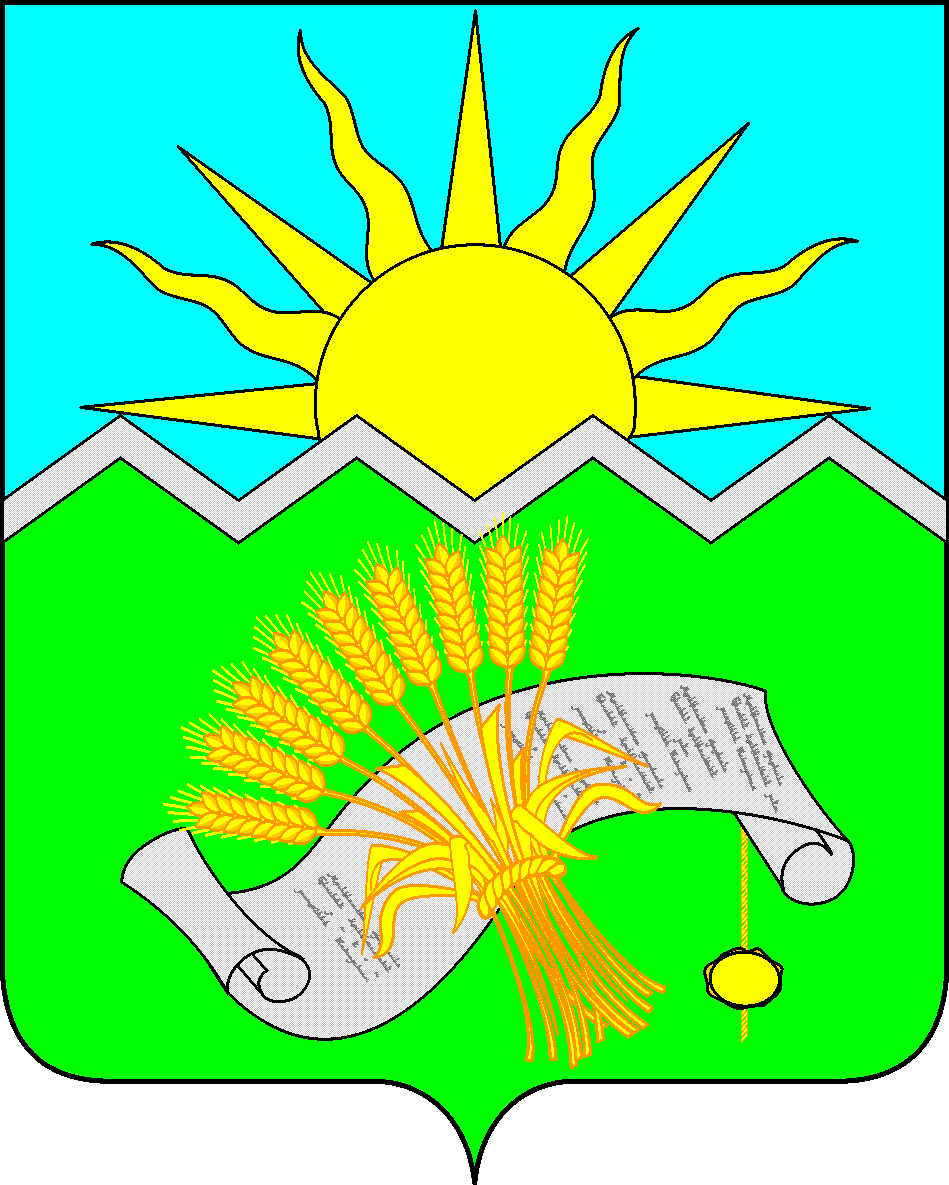 ТАТАРСТАН РЕСПУБЛИКАСЫБУА МУНИЦИПАЛЬ РАЙОНЫКЫРЫК-САДАК АВЫЛ ҖИРЛЕГЕ СОВЕТЫ 
Күрсәткеч кодыКүрсәткеч атамасы        Суммасы314 01 00 00 00 00 0000 000Бюджет кытлыгын эчке финанслау чыганаклары           0314 01 05 00 00 00 0000 000Бюджет чараларын исәпкә алу счетларында калган акчаларны үзгәртү0314 01 05 02 01 10 0000 510Авыл җирлекләре бюджетларының башка калган акчаларын арттыру-1955,8314 01 05 02 01 10 0000 610Авыл җирлекләре бюджетларының башка калган акчаларын киметү1955,8Күрсәткеч кодыКүрсәткеч атамасыСумма 2022 елСумма    2023 ел314 01 00 00 00 00 0000 000Бюджет кытлыгын эчке финанслау чыганаклары00314 01 05 00 00 00 0000 000Бюджет чараларын исәпкә алу счетларында калган акчаларны үзгәртү00314 01 05 02 01 10 0000 510Авыл җирлекләре бюджетларының башка калган акчаларын арттыру-1973,7-2011,9314 01 05 02 01 10 0000 610Авыл җирлекләре бюджетларының башка калган акчаларын киметү1973,72011,9АтамасыКерем кодыСуммаСАЛЫМ ҺӘМ САЛЫМ БУЛМАГАН КЕРЕМНӘР1 00 00000 00 0000 000606,5ТАБЫШКА САЛЫМНАР, КЕРЕМНӘР1 01 00000 00 0000 00058,0Физик затлар кеременә салым1 01 02000 01 0000 11058,0ҖЫЕЛМА КЕРЕМГӘ САЛЫМНАР1 05 00000 00 0000 000150,0Бердәм авыл хуҗалыгы салымы1 05 03000 01 0000 110150,0МИЛЕККӘ САЛЫМНАР1 06 00000 00 0000 000396,5Физик затлар милкенә салым1 06 01000 00 0000 11047,0Физик затлар мөлкәтенә салым, авыл җирлекләре чикләрендә урнашкан салым салу объектларына карата кулланыла торган ставкалар буенча алына торган салым1 06 01030 10 0000 11047,0Җир салымы1 06 06000 00 0000 110349,5Авыл җирлекләре чикләрендә урнашкан җир кишәрлегенә ия булган оешмалардан җир салымы1 06 06033 10 0000 110 120,0Авыл җирлекләре чикләрендә урнашкан җир кишәрлегенә ия булган физик затлардан җир салымы1 06 06043 10 0000 110229,5ДӘҮЛӘТ ПОШЛИНАСЫ1 08 00000 00 0000 0002,0Россия Федерациясе закон актлары нигезендә нотариаль гамәлләр кылуга вәкаләтле җирле үзидарә органнарының вазыйфаи затлары тарафыннан нотариаль гамәлләр кылган өчен дәүләт пошлинасы1 08 04020 01 0000 1102,0ТҮЛӘҮСЕЗ КЕРЕМНӘР2 00 00000 00 0000 0001349,3Бюджет системасының башка бюджетларыннан кире кайтарылмый торган керемнәр2 02 00000 00 0000 150 1349,3Муниципаль районнар бюджетларыннан бюджет тәэмин ителешен тигезләүгә авыл җирлекләре бюджетларына дотацияләр 2 02 16001 10 0000 150 1249,4Хәрби комиссариатлар булмаган территорияләрдә беренчел хәрби исәпкә алуны гамәлгә ашыру өчен авыл җирлекләре бюджетларына субвенцияләр2 02 35118 10 0000 15099,9БАРЛЫГЫ КЕРЕМНӘР1955,8АтамасыКерем кодыСуммаСуммаАтамасыКерем коды2022 ел2023 елСАЛЫМ ҺӘМ САЛЫМ БУЛМАГАН КЕРЕМНӘР1 00 00000 00 0000 000616,9627,3ТАБЫШКА САЛЫМНАР, КЕРЕМНӘР1 01 00000 00 0000 00060,462,8Физик затлар кеременә салым1 01 02000 01 0000 11060,462,8ҖЫЕЛМА КЕРЕМГӘ САЛЫМНАР1 05 00000 00 0000 000156,0162,0Бердәм авыл хуҗалыгы салымы1 05 03000 01 0000 110156,0162,0МИЛЕККӘ САЛЫМНАР1 06 00000 00 0000 000398,5400,5Физик затлар милкенә салым1 06 01000 00 0000 11049,051,0Физик затлар мөлкәтенә салым, авыл җирлекләре чикләрендә урнашкан салым салу объектларына карата кулланыла торган ставкалар буенча алына торган салым1 06 01030 10 0000 11049,051,0Җир салымы1 06 06000 00 0000 110349,5349,5Авыл җирлекләре чикләрендә урнашкан җир кишәрлегенә ия булган оешмалардан җир салымы1 06 06033 10 0000 110 120,0120,0Авыл җирлекләре чикләрендә урнашкан җир кишәрлегенә ия булган физик затлардан җир салымы1 06 06043 10 0000 110229,5229,5ДӘҮЛӘТ ПОШЛИНАСЫ1 08 00000 00 0000 0002,02,0Россия Федерациясе закон актлары нигезендә нотариаль гамәлләр кылуга вәкаләтле җирле үзидарә органнарының вазыйфаи затлары тарафыннан нотариаль гамәлләр кылган өчен дәүләт пошлинасы1 08 04020 01 0000 1102,02,0ТҮЛӘҮСЕЗ КЕРЕМНӘР2 00 00000 00 0000 0001356,81384,6Бюджет системасының башка бюджетларыннан кире кайтарылмый торган керемнәр2 02 00000 00 0000 150 1356,81384,6Муниципаль районнар бюджетларыннан бюджет тәэмин ителешен тигезләүгә авыл җирлекләре бюджетларына дотацияләр 2 02 16001 10 0000 150 1255,81279,5Хәрби комиссариатлар булмаган территорияләрдә беренчел хәрби исәпкә алуны гамәлгә ашыру өчен авыл җирлекләре бюджетларына субвенцияләр2 02 35118 10 0000 150101,0105,1БАРЛЫГЫ КЕРЕМНӘР1973,72011,9Буа муниципаль районының Кырык Садак авыл җирлеге бюджеты керемнәренең баш администраторлары - җирле үзидарә органнары исемлегеБуа муниципаль районының Кырык Садак авыл җирлеге бюджеты керемнәренең баш администраторлары - җирле үзидарә органнары исемлегеБуа муниципаль районының Кырык Садак авыл җирлеге бюджеты керемнәренең баш администраторлары - җирле үзидарә органнары исемлегеБюджет классификациясе кодыБюджет классификациясе кодыБюджет классификациясе коды Атамасы Керемнәрнең баш администраторыБуа муниципаль районы бюджеты керемнәреБуа муниципаль районы бюджеты керемнәре Атамасы Буа муниципаль районының милек һәм җир мөнәсәбәтләре палатасыБуа муниципаль районының милек һәм җир мөнәсәбәтләре палатасыБуа муниципаль районының милек һәм җир мөнәсәбәтләре палатасыБуа муниципаль районының милек һәм җир мөнәсәбәтләре палатасы2142141 11 01050 10 0000 120Хуҗалык ширкәтләренең һәм ширкәтләренең устав (җыелма) капиталларына туры килә торган керем яисә авыл җирлекләренә караган акцияләр буенча дивидендлар рәвешендә керемнәрХуҗалык ширкәтләренең һәм ширкәтләренең устав (җыелма) капиталларына туры килә торган керем яисә авыл җирлекләренә караган акцияләр буенча дивидендлар рәвешендә керемнәр2142141 11 02085 10 0000 120Авыл җирлекләре милкендә булган акцияләр сату буенча аукционнар үткәрү барышында аккумуляцияләнә торган суммалар урнаштырудан керемнәрАвыл җирлекләре милкендә булган акцияләр сату буенча аукционнар үткәрү барышында аккумуляцияләнә торган суммалар урнаштырудан керемнәр2142141 11 05025 10 0000 120Аренда түләве рәвешендә алына торган керемнәр, шулай ук авыл җирлекләре милкендәге җирләрдән (муниципаль бюджет һәм автоном учреждениеләрнең җир кишәрлекләреннән тыш) аренда шартнамәләрен төзүгә хокук сатудан алынган акчаларАренда түләве рәвешендә алына торган керемнәр, шулай ук авыл җирлекләре милкендәге җирләрдән (муниципаль бюджет һәм автоном учреждениеләрнең җир кишәрлекләреннән тыш) аренда шартнамәләрен төзүгә хокук сатудан алынган акчалар2142141 11 05027 10 0000 120Авыл җирлекләре милкендә булган җирле әһәмияттәге гомуми файдаланудагы автомобиль юлларына бүлеп бирелгән полосада урнашкан җир кишәрлекләре өчен аренда түләве рәвешендә алына торган керемнәрАвыл җирлекләре милкендә булган җирле әһәмияттәге гомуми файдаланудагы автомобиль юлларына бүлеп бирелгән полосада урнашкан җир кишәрлекләре өчен аренда түләве рәвешендә алына торган керемнәр2142141 11 05035 10 0000 120Авыл җирлекләре белән идарә итү органнарының оператив идарәсендәге һәм алар төзегән учреждениеләрне (муниципаль бюджет һәм автоном учреждениеләр мөлкәтеннән тыш) арендага бирүдән кергән керемнәр)Авыл җирлекләре белән идарә итү органнарының оператив идарәсендәге һәм алар төзегән учреждениеләрне (муниципаль бюджет һәм автоном учреждениеләр мөлкәтеннән тыш) арендага бирүдән кергән керемнәр)2142141 11 05075 10 0000 120Авыл җирлекләре казнасын тәшкил иткән мөлкәтне арендага бирүдән кергән керемнәр (җир кишәрлекләреннән тыш)Авыл җирлекләре казнасын тәшкил иткән мөлкәтне арендага бирүдән кергән керемнәр (җир кишәрлекләреннән тыш)2142141 11 07015 10 0000 120Авыл җирлекләре төзегән муниципаль унитар предприятиеләрнең салымнарны һәм мәҗбүри башка түләүләрне керткәннән соң кала торган керем өлешен күчерүдән керемнәрАвыл җирлекләре төзегән муниципаль унитар предприятиеләрнең салымнарны һәм мәҗбүри башка түләүләрне керткәннән соң кала торган керем өлешен күчерүдән керемнәр2142141 11 08050 10 0000 120Авыл җирлекләре милкендә булган мөлкәтне (муниципаль бюджет һәм автоном учреждениеләр милкеннән тыш), шулай ук муниципаль унитар предприятиеләрнең, шул исәптән казна предприятиеләренең мөлкәтеннән тыш) залогка тапшырудан алынган акчалар ышанычлы идарәгә тапшырылаАвыл җирлекләре милкендә булган мөлкәтне (муниципаль бюджет һәм автоном учреждениеләр милкеннән тыш), шулай ук муниципаль унитар предприятиеләрнең, шул исәптән казна предприятиеләренең мөлкәтеннән тыш) залогка тапшырудан алынган акчалар ышанычлы идарәгә тапшырыла2142141 11 09015 10 0000 120Авыл җирлекләре милкендә булган хәрби, махсус һәм ике төрле билгеләнештәге интеллектуаль эшчәнлек нәтиҗәләренә хокуклардан файдаланудан керемнәр.Авыл җирлекләре милкендә булган хәрби, махсус һәм ике төрле билгеләнештәге интеллектуаль эшчәнлек нәтиҗәләренә хокуклардан файдаланудан керемнәр.2142141 11 09025 10 0000 120Авыл җирлекләре милкендә булган фәнни-техник эшчәнлек нәтиҗәләренә хокуклар белән эш итүдән керемнәр.Авыл җирлекләре милкендә булган фәнни-техник эшчәнлек нәтиҗәләренә хокуклар белән эш итүдән керемнәр.2142141 11 09035 10 0000 120Авыл җирлекләре милкендәге мөлкәтне, автомобиль юлларын эксплуатацияләүдән һәм кулланудан керемнәр.Авыл җирлекләре милкендәге мөлкәтне, автомобиль юлларын эксплуатацияләүдән һәм кулланудан керемнәр.2142141 11 09045 10 0000 120Авыл җирлекләре милкендәге мөлкәтне (муниципаль бюджет һәм автоном учреждениеләр милкеннән тыш), шулай ук муниципаль унитар предприятиеләр, шул исәптән казна предприятиеләре мөлкәтеннән башка) файдаланудан башка керемнәр Авыл җирлекләре милкендәге мөлкәтне (муниципаль бюджет һәм автоном учреждениеләр милкеннән тыш), шулай ук муниципаль унитар предприятиеләр, шул исәптән казна предприятиеләре мөлкәтеннән башка) файдаланудан башка керемнәр 2142141 14 01050 10 0000 410Авыл җирлекләре милкендә булган фатирларны сатудан керемнәрАвыл җирлекләре милкендә булган фатирларны сатудан керемнәр2142141 14 02050 10 0000 410Авыл җирлекләре милкендәге мөлкәтне (муниципаль бюджет һәм Автоном учреждениеләрнең күчемсез мөлкәтеннән тыш), шулай ук муниципаль унитар предприятиеләр, шул исәптән казна предприятиеләре мөлкәтеннән тыш) сатудан кергән керемнәр күрсәтелгән мөлкәт буенча төп чараларны гамәлгә ашыру өлешендә.Авыл җирлекләре милкендәге мөлкәтне (муниципаль бюджет һәм Автоном учреждениеләрнең күчемсез мөлкәтеннән тыш), шулай ук муниципаль унитар предприятиеләр, шул исәптән казна предприятиеләре мөлкәтеннән тыш) сатудан кергән керемнәр күрсәтелгән мөлкәт буенча төп чараларны гамәлгә ашыру өлешендә.2142141 14 02050 10 0000 440Авыл җирлекләре милкендә булган мөлкәтне (муниципаль бюджет һәм автоном учреждениеләр, шулай ук муниципаль унитар предприятиеләр, шул исәптән казна предприятиеләре мөлкәтеннән тыш) сатудан алынган керемнәр күрсәтелгән мөлкәт буенча матди запасларны гамәлгә ашыру өлешендәАвыл җирлекләре милкендә булган мөлкәтне (муниципаль бюджет һәм автоном учреждениеләр, шулай ук муниципаль унитар предприятиеләр, шул исәптән казна предприятиеләре мөлкәтеннән тыш) сатудан алынган керемнәр күрсәтелгән мөлкәт буенча матди запасларны гамәлгә ашыру өлешендә2142141 14 02052 10 0000 410Авыл җирлекләре белән идарә итү органнары (муниципаль бюджет һәм автоном учреждениеләр мөлкәтеннән тыш) карамагындагы учреждениеләрнең оператив идарәсендәге мөлкәтне сатудан алынган керемнәр күрсәтелгән мөлкәт буенча төп чараларны гамәлгә ашыру өлешендәАвыл җирлекләре белән идарә итү органнары (муниципаль бюджет һәм автоном учреждениеләр мөлкәтеннән тыш) карамагындагы учреждениеләрнең оператив идарәсендәге мөлкәтне сатудан алынган керемнәр күрсәтелгән мөлкәт буенча төп чараларны гамәлгә ашыру өлешендә2142141 14 02052 10 0000 440Авыл җирлекләре белән идарә итү органнары карамагында булган учреждениеләрнең оператив идарәсендәге мөлкәтне (муниципаль бюджет һәм автоном учреждениеләр мөлкәтеннән тыш) сатудан алынган керемнәр күрсәтелгән мөлкәт буенча матди запасларны гамәлгә ашыру өлешендәАвыл җирлекләре белән идарә итү органнары карамагында булган учреждениеләрнең оператив идарәсендәге мөлкәтне (муниципаль бюджет һәм автоном учреждениеләр мөлкәтеннән тыш) сатудан алынган керемнәр күрсәтелгән мөлкәт буенча матди запасларны гамәлгә ашыру өлешендә2142141 14 02053 10 0000 410Авыл җирлекләре милкендәге бүтән мөлкәтне (муниципаль бюджет һәм автоном учреждениеләр, шулай ук муниципаль унитар предприятиеләр, шул исәптән казна предприятиеләре мөлкәтеннән тыш) сатудан алынган керемнәр, күрсәтелгән мөлкәт буенча төп чараларны гамәлгә ашыру өлешендәАвыл җирлекләре милкендәге бүтән мөлкәтне (муниципаль бюджет һәм автоном учреждениеләр, шулай ук муниципаль унитар предприятиеләр, шул исәптән казна предприятиеләре мөлкәтеннән тыш) сатудан алынган керемнәр, күрсәтелгән мөлкәт буенча төп чараларны гамәлгә ашыру өлешендә2142141 14 02053 10 0000 440Авыл җирлекләре милкендә булган бүтән мөлкәтне (муниципаль бюджет һәм автоном учреждениеләр, шулай ук муниципаль унитар предприятиеләр, шул исәптән казна предприятиеләре мөлкәтеннән тыш) сатудан алынган керемнәр, күрсәтелгән мөлкәт буенча матди запасларны гамәлгә ашыру өлешендәАвыл җирлекләре милкендә булган бүтән мөлкәтне (муниципаль бюджет һәм автоном учреждениеләр, шулай ук муниципаль унитар предприятиеләр, шул исәптән казна предприятиеләре мөлкәтеннән тыш) сатудан алынган керемнәр, күрсәтелгән мөлкәт буенча матди запасларны гамәлгә ашыру өлешендә2142141 14 03050 10 0000 410Авыл җирлекләре милкенә кире алынган мөлкәтне сатудан алынган акчалар (күрсәтелгән мөлкәт буенча төп чараларны гамәлгә ашыру өлешендә)Авыл җирлекләре милкенә кире алынган мөлкәтне сатудан алынган акчалар (күрсәтелгән мөлкәт буенча төп чараларны гамәлгә ашыру өлешендә)2142141 14 03050 10 0000 440Авыл җирлекләре милкенә бүлеп бирелгән юып алынган мөлкәтне сатудан кергән акча (күрсәтелгән мөлкәт буенча матди запасларны гамәлгә ашыру өлешендә)Авыл җирлекләре милкенә бүлеп бирелгән юып алынган мөлкәтне сатудан кергән акча (күрсәтелгән мөлкәт буенча матди запасларны гамәлгә ашыру өлешендә)2142141 14 04050 10 0000 420Авыл җирлекләре милкендә булган матди булмаган активларны сатудан керемнәрАвыл җирлекләре милкендә булган матди булмаган активларны сатудан керемнәр2142141 14 06025 10 0000 430Авыл җирлекләре милкендәге җир кишәрлекләрен (муниципаль бюджет һәм Автоном учреждениеләрнең җир кишәрлекләреннән тыш) сатудан керемнәрАвыл җирлекләре милкендәге җир кишәрлекләрен (муниципаль бюджет һәм Автоном учреждениеләрнең җир кишәрлекләреннән тыш) сатудан керемнәр2142141 17 01050 10 0000 180Авыл җирлекләре бюджетларына күчерелә торган ачыкланмаган керемнәрАвыл җирлекләре бюджетларына күчерелә торган ачыкланмаган керемнәрБуа муниципаль районының финанс-бюджет палатасыБуа муниципаль районының финанс-бюджет палатасыБуа муниципаль районының финанс-бюджет палатасыБуа муниципаль районының финанс-бюджет палатасыБуа муниципаль районының финанс-бюджет палатасы3143141 08 04020 01 0000 110Россия Федерациясе закон актлары нигезендә нотариаль гамәлләр кылуга вәкаләтле җирле үзидарә органнарының вазыйфаи затлары тарафыннан нотариаль гамәлләр кылган өчен дәүләт пошлинасыРоссия Федерациясе закон актлары нигезендә нотариаль гамәлләр кылуга вәкаләтле җирле үзидарә органнарының вазыйфаи затлары тарафыннан нотариаль гамәлләр кылган өчен дәүләт пошлинасы3143141 08 07175 01 0000 110Авыл җирлеге җирле үзидарә органнарына куркыныч, авыр йөк һәм (яки) зур габаритлы йөкләр ташуны гамәлгә ашыручы автомобиль юллары буенча хәрәкәт итүгә махсус рөхсәт биргән өчен дәүләт пошлинасы Авыл җирлеге җирле үзидарә органнарына куркыныч, авыр йөк һәм (яки) зур габаритлы йөкләр ташуны гамәлгә ашыручы автомобиль юллары буенча хәрәкәт итүгә махсус рөхсәт биргән өчен дәүләт пошлинасы 3143141 11 02033 10 0000 120Авыл җирлекләре бюджетларының вакытлыча буш акчаларын урнаштырудан керемнәрАвыл җирлекләре бюджетларының вакытлыча буш акчаларын урнаштырудан керемнәр3143141 11 03050 10 0000 120Авыл җирлекләре бюджетлары хисабына ил эчендә бюджет кредитлары бирүдән алынган процентларАвыл җирлекләре бюджетлары хисабына ил эчендә бюджет кредитлары бирүдән алынган процентлар3143141 13 01995 10 0000 130Авыл җирлекләре бюджетлары акчаларын алучылар тарафыннан түләүле хезмәтләр күрсәтүдән (эшләр башкарудан) бүтән керемнәрАвыл җирлекләре бюджетлары акчаларын алучылар тарафыннан түләүле хезмәтләр күрсәтүдән (эшләр башкарудан) бүтән керемнәр3143141 13 02065 10 0000 130Авыл җирлекләре мөлкәтен эксплуатацияләүгә бәйле чыгымнарны каплау тәртибендә керә торган керемнәрАвыл җирлекләре мөлкәтен эксплуатацияләүгә бәйле чыгымнарны каплау тәртибендә керә торган керемнәр3143141 13 02995 10 0000 130Авыл җирлекләре бюджетларының чыгымнарын компенсацияләүдән башка керемнәрАвыл җирлекләре бюджетларының чыгымнарын компенсацияләүдән башка керемнәр3143141 15 02050 10 0000 140Авыл җирлекләренең җирле үзидарә органнары (оешмалары) тарафыннан билгеле бер функцияләрне башкарган өчен алына торган түләүләрАвыл җирлекләренең җирле үзидарә органнары (оешмалары) тарафыннан билгеле бер функцияләрне башкарган өчен алына торган түләүләр3143141 16 01157 01 0000 140Административ хокук бозулар турында Россия Федерациясе кодексының 15 бүлеге тарафыннан бюджет акчаларын максатчан кулланмау, бюджет кредитын кире кайтармау яки вакытында кайтармау, бюджет кредитыннан файдаланган өчен түләүне күчермәү яки вакытында күчерү, бюджет кредитын бирү шартларын бозу, бюджетара трансфертларны бирү (тоту) тәртибен һәм (яисә) шартларын бозу, бюджет инвестицияләрен бирү шартларын бозу, бюджет инвестицияләрен бирү шартларын бозу, бюджет инвестицияләрен бирү шартларын бозган өчен административ штрафлар, муниципаль берәмлек бюджетына күчерелергә тиешле юридик затларга, шәхси эшмәкәрләргә һәм физик затларга субсидияләрАдминистратив хокук бозулар турында Россия Федерациясе кодексының 15 бүлеге тарафыннан бюджет акчаларын максатчан кулланмау, бюджет кредитын кире кайтармау яки вакытында кайтармау, бюджет кредитыннан файдаланган өчен түләүне күчермәү яки вакытында күчерү, бюджет кредитын бирү шартларын бозу, бюджетара трансфертларны бирү (тоту) тәртибен һәм (яисә) шартларын бозу, бюджет инвестицияләрен бирү шартларын бозу, бюджет инвестицияләрен бирү шартларын бозу, бюджет инвестицияләрен бирү шартларын бозган өчен административ штрафлар, муниципаль берәмлек бюджетына күчерелергә тиешле юридик затларга, шәхси эшмәкәрләргә һәм физик затларга субсидияләр3143141 16 0202002 0000 140Муниципаль хокукый актларны бозган өчен Россия Федерациясе субъектлары законнарында билгеләнгән административ штрафлар.Муниципаль хокукый актларны бозган өчен Россия Федерациясе субъектлары законнарында билгеләнгән административ штрафлар.314314       1 16 07010 10 0000 140Тәэмин итүче (подрядчы, башкаручы) тарафыннан муниципаль контрактта, авыл җирлегенең казна учреждениесе тарафыннан төзелгән муниципаль контрактта каралган йөкләмәләрне үтәү срогы чыккан очракта түләнгән штрафлар, неустойка, пенялар, Тәэмин итүче (подрядчы, башкаручы) тарафыннан муниципаль контрактта, авыл җирлегенең казна учреждениесе тарафыннан төзелгән муниципаль контрактта каралган йөкләмәләрне үтәү срогы чыккан очракта түләнгән штрафлар, неустойка, пенялар, 314314     1 16 07090 10 0000 140Муниципаль орган, (муниципаль казна учреждениесе) авыл җирлеге алдындагы йөкләмәләрне үтәмәгән яки тиешенчә үтәмәгән очракта, закон яки килешү нигезендә түләнгән башка штрафлар, неустойка, пеняларМуниципаль орган, (муниципаль казна учреждениесе) авыл җирлеге алдындагы йөкләмәләрне үтәмәгән яки тиешенчә үтәмәгән очракта, закон яки килешү нигезендә түләнгән башка штрафлар, неустойка, пенялар3143141 16 10123 01 0000 1402020 елның 1 гыйнварына кадәр барлыкка килгән бурычларны түләү исәбенә кергән акчалата түләтүләрдән (штрафлардан) керемнәр, 2019 елда гамәлдә булган нормативлар буенча муниципаль берәмлек бюджетына күчерелергә тиеш2020 елның 1 гыйнварына кадәр барлыкка килгән бурычларны түләү исәбенә кергән акчалата түләтүләрдән (штрафлардан) керемнәр, 2019 елда гамәлдә булган нормативлар буенча муниципаль берәмлек бюджетына күчерелергә тиеш3143141 16 10031 10 0000 140Авыл җирлеге бюджеты акчаларын алучылар иминият очраклары килеп туган очракта зыянны каплауАвыл җирлеге бюджеты акчаларын алучылар иминият очраклары килеп туган очракта зыянны каплау3143141 16 10061 10 0000 140Авыл җирлегенең муниципаль органы (муниципаль казна учреждениесе) белән муниципаль контракт төзүдән читләшүгә китерелгән зыянны каплау максатларында, шулай ук дәүләт һәм муниципаль ихтыяҗларны тәэмин итү өчен товарлар, эшләр, хезмәт күрсәтүләр сатып алу өлкәсендә контракт системасы турында Россия Федерациясе законнарын бозган өчен авыл җирлеге бюджетына күчерелергә тиешле башка акчалар (муниципаль юл фонды акчалары хисабына финанслана торган муниципаль контракттан тыш)Авыл җирлегенең муниципаль органы (муниципаль казна учреждениесе) белән муниципаль контракт төзүдән читләшүгә китерелгән зыянны каплау максатларында, шулай ук дәүләт һәм муниципаль ихтыяҗларны тәэмин итү өчен товарлар, эшләр, хезмәт күрсәтүләр сатып алу өлкәсендә контракт системасы турында Россия Федерациясе законнарын бозган өчен авыл җирлеге бюджетына күчерелергә тиешле башка акчалар (муниципаль юл фонды акчалары хисабына финанслана торган муниципаль контракттан тыш)3143141 16 11064 01 0000 140Авыр һәм (яки) зур габаритлы йөкләр ташуны гамәлгә ашыручы транспорт чаралары тарафыннан җирле әһәмияттәге автомобиль юлларына китерелгән зыянны каплау максатларында түләнә торган түләүләрАвыр һәм (яки) зур габаритлы йөкләр ташуны гамәлгә ашыручы транспорт чаралары тарафыннан җирле әһәмияттәге автомобиль юлларына китерелгән зыянны каплау максатларында түләнә торган түләүләр3143141 17 01050 10 0000 180Авыл җирлекләре бюджетларына күчерелә торган ачыкланмаган керемнәрАвыл җирлекләре бюджетларына күчерелә торган ачыкланмаган керемнәр3143141 17 05050 10 0000 180Авыл җирлекләре бюджетларының салым булмаган башка керемнәреАвыл җирлекләре бюджетларының салым булмаган башка керемнәре3143141 17 14030 10 0000 150Авыл җирлекләре бюджетларына күчерелә торган үзара салым акчаларыАвыл җирлекләре бюджетларына күчерелә торган үзара салым акчалары3143142 02 16001 10 0000 150Муниципаль районнар бюджетларыннан бюджет тәэмин ителешен тигезләүгә авыл җирлекләре бюджетларына дотацияләр Муниципаль районнар бюджетларыннан бюджет тәэмин ителешен тигезләүгә авыл җирлекләре бюджетларына дотацияләр 3143142 02 16549 10 0000 150Җирле үзидарә органнары эшчәнлеге күрсәткечләренә ирешкән өчен авыл җирлекләре бюджетларына дотацияләр (грантлар)Җирле үзидарә органнары эшчәнлеге күрсәткечләренә ирешкән өчен авыл җирлекләре бюджетларына дотацияләр (грантлар)3143142 02 25576 10 0000 150Авыл территорияләрен комплекслы үстерүне тәэмин итү өчен авыл җирлекләре бюджетларына субсидияләрАвыл территорияләрен комплекслы үстерүне тәэмин итү өчен авыл җирлекләре бюджетларына субсидияләр3143142 02 29900 10 0000 150Җирле бюджетлардан авыл җирлекләре бюджетларына субсидияләрҖирле бюджетлардан авыл җирлекләре бюджетларына субсидияләр3143142 02 29999 10 0000 150Авыл җирлекләре бюджетларына башка субсидияләрАвыл җирлекләре бюджетларына башка субсидияләр3143142 02 35118 10 0000 150Хәрби комиссариатлар булмаган территорияләрдә беренчел хәрби исәпкә алуны гамәлгә ашыру өчен авыл җирлекләре бюджетларына субвенцияләрХәрби комиссариатлар булмаган территорияләрдә беренчел хәрби исәпкә алуны гамәлгә ашыру өчен авыл җирлекләре бюджетларына субвенцияләр3143142 02 30024 10 0000 150Россия Федерациясе субъектлары бирелә торган вәкаләтләрне үтәү өчен авыл җирлекләре бюджетларына субвенцияләрРоссия Федерациясе субъектлары бирелә торган вәкаләтләрне үтәү өчен авыл җирлекләре бюджетларына субвенцияләр3143142 02 45160 10 0000 150Башка дәрәҗәдәге хакимият органнары тарафыннан кабул ителгән карарлар нәтиҗәсендә барлыкка килгән өстәмә чыгымнарны компенсацияләү өчен авыл җирлекләре бюджетларына тапшырыла торган бюджетара трансфертларБашка дәрәҗәдәге хакимият органнары тарафыннан кабул ителгән карарлар нәтиҗәсендә барлыкка килгән өстәмә чыгымнарны компенсацияләү өчен авыл җирлекләре бюджетларына тапшырыла торган бюджетара трансфертлар3143142 04 05099 10 0000 150Дәүләтнеке булмаган оешмалардан авыл җирлекләре бюджетларына башка түләүсез керемнәрДәүләтнеке булмаган оешмалардан авыл җирлекләре бюджетларына башка түләүсез керемнәр3143142 07 05030 10 0000 150Авыл җирлекләре бюджетларына кире кайтарылмый торган башка акчаларАвыл җирлекләре бюджетларына кире кайтарылмый торган башка акчалар3143142 08 05000 10 0000 150Артык түләнгән яки артык түләнгән салым, җыемнар һәм башка түләүләр суммаларын кире кайтару (зачет) өчен, шулай ук мондый кире кайтаруны вакытында башкармаган өчен процентлар суммасы һәм артык алынган суммаларга исәпләнгән процентлар суммасы авыл җирлекләре бюджетларыннан (җирлекләр бюджетларына) күчерелгән.Артык түләнгән яки артык түләнгән салым, җыемнар һәм башка түләүләр суммаларын кире кайтару (зачет) өчен, шулай ук мондый кире кайтаруны вакытында башкармаган өчен процентлар суммасы һәм артык алынган суммаларга исәпләнгән процентлар суммасы авыл җирлекләре бюджетларыннан (җирлекләр бюджетларына) күчерелгән.3143142 18 00000 10 0000 150Максатчан билгеләнеше булган субсидияләр, субвенцияләр һәм башка бюджетара трансфертларның Россия Федерациясе бюджет системасы бюджетлары тарафыннан кире кайтарудан авыл җирлекләре бюджетлары керемнәре Максатчан билгеләнеше булган субсидияләр, субвенцияләр һәм башка бюджетара трансфертларның Россия Федерациясе бюджет системасы бюджетлары тарафыннан кире кайтарудан авыл җирлекләре бюджетлары керемнәре 3143142 18 05010 10 0000 150Авыл җирлекләре бюджетларының узган еллардагы субсидияләрнең калган өлешен бюджет учреждениеләре тарафыннан кире кайтарудан керемнәреАвыл җирлекләре бюджетларының узган еллардагы субсидияләрнең калган өлешен бюджет учреждениеләре тарафыннан кире кайтарудан керемнәре3143142 18 05020 10 0000 150Авыл җирлекләре бюджетларының узган еллардагы субсидияләрне автоном учреждениеләр тарафыннан кире кайтарудан керемнәреАвыл җирлекләре бюджетларының узган еллардагы субсидияләрне автоном учреждениеләр тарафыннан кире кайтарудан керемнәре3143142 18 05030 10 0000 150Авыл җирлекләре бюджетларының башка оешмалар тарафыннан узган еллардагы субсидияләрнең калган калдыкларын кире кайтарудан керемнәреАвыл җирлекләре бюджетларының башка оешмалар тарафыннан узган еллардагы субсидияләрнең калган калдыкларын кире кайтарудан керемнәре3143142 18 60010 10 0000 150Максатчан билгеләнеше булган авыл җирлекләре бюджетларының калган субсидияләрен, субвенцияләрен һәм башка бюджетара трансфертларын муниципаль районнар бюджетларыннан кире кайтарудан авыл җирлекләре бюджетлары керемнәреМаксатчан билгеләнеше булган авыл җирлекләре бюджетларының калган субсидияләрен, субвенцияләрен һәм башка бюджетара трансфертларын муниципаль районнар бюджетларыннан кире кайтарудан авыл җирлекләре бюджетлары керемнәре3143142 18 60020 10 0000 150Максатчан билгеләнеше булган авыл җирлекләре бюджетларының калган субсидияләрен, субвенцияләрен һәм башка бюджетара трансфертларын кире кайтарудан авыл җирлекләре бюджетлары керемнәреМаксатчан билгеләнеше булган авыл җирлекләре бюджетларының калган субсидияләрен, субвенцияләрен һәм башка бюджетара трансфертларын кире кайтарудан авыл җирлекләре бюджетлары керемнәре3143142 19 00000 10 0000 150Максатчан билгеләнеше булган субсидияләр, субвенцияләр һәм башка бюджетара трансфертларның калдыкларын авыл җирлекләре бюджетларыннан кире кайтару Максатчан билгеләнеше булган субсидияләр, субвенцияләр һәм башка бюджетара трансфертларның калдыкларын авыл җирлекләре бюджетларыннан кире кайтару 3143142 19 45160 10 0000 150Максатчан билгеләнеше булган башка субсидияләрнең, субвенцияләрнең һәм башка бюджетара трансфертларның калган калганнарын авыл җирлекләре бюджетларыннан кире кайтару Максатчан билгеләнеше булган башка субсидияләрнең, субвенцияләрнең һәм башка бюджетара трансфертларның калган калганнарын авыл җирлекләре бюджетларыннан кире кайтару 3143142 19 60010 10 0000 150 Башка дәрәҗәдәге хакимият органнары тарафыннан кабул ителгән карарлар нәтиҗәсендә барлыкка килгән өстәмә чыгымнарны компенсацияләү өчен тапшырыла торган башка бюджетара трансфертларның калдыкларын авыл җирлекләре бюджетларыннан кире кайтару Башка дәрәҗәдәге хакимият органнары тарафыннан кабул ителгән карарлар нәтиҗәсендә барлыкка килгән өстәмә чыгымнарны компенсацияләү өчен тапшырыла торган башка бюджетара трансфертларның калдыкларын авыл җирлекләре бюджетларыннан кире кайтару Барлык администраторларга беркетелгән керемнәрБарлык администраторларга беркетелгән керемнәрБарлык администраторларга беркетелгән керемнәрБарлык администраторларга беркетелгән керемнәрБарлык администраторларга беркетелгән керемнәр0000001 11 02033 10 0000 120Авыл җирлекләре бюджетларының вакытлыча буш акчаларын урнаштырудан керемнәрАвыл җирлекләре бюджетларының вакытлыча буш акчаларын урнаштырудан керемнәр0000001 11 09015 10 0000 120Авыл җирлекләре милкендә булган хәрби, махсус һәм ике төрле билгеләнештәге интеллектуаль эшчәнлек нәтиҗәләренә хокуклардан файдаланудан керемнәр.Авыл җирлекләре милкендә булган хәрби, махсус һәм ике төрле билгеләнештәге интеллектуаль эшчәнлек нәтиҗәләренә хокуклардан файдаланудан керемнәр.0000001 11 09025 10 0000 120Авыл җирлекләре милкендә булган фәнни-техник эшчәнлек нәтиҗәләренә хокуклар белән эш итүдән керемнәр.Авыл җирлекләре милкендә булган фәнни-техник эшчәнлек нәтиҗәләренә хокуклар белән эш итүдән керемнәр.0000001 11 09035 10 0000 120Авыл җирлекләре милкендәге мөлкәтне, автомобиль юлларын эксплуатацияләүдән һәм кулланудан керемнәрАвыл җирлекләре милкендәге мөлкәтне, автомобиль юлларын эксплуатацияләүдән һәм кулланудан керемнәр0000001 13 01995 10 0000 130Авыл җирлекләре бюджетлары акчаларын алучылар тарафыннан түләүле хезмәтләр күрсәтүдән (эшләр башкарудан) бүтән керемнәрАвыл җирлекләре бюджетлары акчаларын алучылар тарафыннан түләүле хезмәтләр күрсәтүдән (эшләр башкарудан) бүтән керемнәр0000001 13 02995 10 0000 130Авыл җирлекләре бюджетларының чыгымнарын компенсацияләүдән башка керемнәрАвыл җирлекләре бюджетларының чыгымнарын компенсацияләүдән башка керемнәр0000001 14 03050 10 0000 410Авыл җирлекләре милкенә кире алынган мөлкәтне сатудан алынган акчалар (күрсәтелгән мөлкәт буенча төп чараларны гамәлгә ашыру өлешендә)Авыл җирлекләре милкенә кире алынган мөлкәтне сатудан алынган акчалар (күрсәтелгән мөлкәт буенча төп чараларны гамәлгә ашыру өлешендә)0000001 14 03050 10 0000 440Авыл җирлекләре милкенә алынган юып алынган мөлкәтне сатудан һәм сатудан алынган акчалар (күрсәтелгән мөлкәт буенча матди запасларны гамәлгә ашыру өлешендә )Авыл җирлекләре милкенә алынган юып алынган мөлкәтне сатудан һәм сатудан алынган акчалар (күрсәтелгән мөлкәт буенча матди запасларны гамәлгә ашыру өлешендә )0000001 14 04050 10 0000 420Авыл җирлекләре милкендә булган матди булмаган активларны сатудан керемнәрАвыл җирлекләре милкендә булган матди булмаган активларны сатудан керемнәр0000001 15 02050 10 0000 140Авыл җирлекләренең җирле үзидарә органнары (оешмалары) тарафыннан билгеле бер функцияләрне башкарган өчен алына торган түләүләр.Авыл җирлекләренең җирле үзидарә органнары (оешмалары) тарафыннан билгеле бер функцияләрне башкарган өчен алына торган түләүләр.000000  1 16 01157 01 0000 140Административ хокук бозулар турында Россия Федерациясе кодексының 15 бүлеге тарафыннан бюджет акчаларын максатчан кулланмау, бюджет кредитын кире кайтармау яки вакытында кайтармау, бюджет кредитыннан файдаланган өчен түләүне күчермәү яки вакытында күчерү, бюджет кредитын бирү шартларын бозу, бюджетара трансфертларны бирү (тоту) тәртибен һәм (яисә) шартларын бозу, бюджет инвестицияләрен бирү шартларын бозу, бюджет инвестицияләрен бирү шартларын бозу, бюджет инвестицияләрен бирү шартларын бозган өчен административ штрафлар, муниципаль берәмлек бюджетына күчерелергә тиешле юридик затларга, шәхси эшмәкәрләргә һәм физик затларга субсидияләрАдминистратив хокук бозулар турында Россия Федерациясе кодексының 15 бүлеге тарафыннан бюджет акчаларын максатчан кулланмау, бюджет кредитын кире кайтармау яки вакытында кайтармау, бюджет кредитыннан файдаланган өчен түләүне күчермәү яки вакытында күчерү, бюджет кредитын бирү шартларын бозу, бюджетара трансфертларны бирү (тоту) тәртибен һәм (яисә) шартларын бозу, бюджет инвестицияләрен бирү шартларын бозу, бюджет инвестицияләрен бирү шартларын бозу, бюджет инвестицияләрен бирү шартларын бозган өчен административ штрафлар, муниципаль берәмлек бюджетына күчерелергә тиешле юридик затларга, шәхси эшмәкәрләргә һәм физик затларга субсидияләр000000   1 16 07010 10 0000 140Тәэмин итүче (подрядчы, башкаручы) тарафыннан муниципаль контрактта, авыл җирлегенең казна учреждениесе тарафыннан төзелгән муниципаль контрактта каралган йөкләмәләрне үтәү срогы чыккан очракта түләнгән штрафлар, неустойка, пеняларТәэмин итүче (подрядчы, башкаручы) тарафыннан муниципаль контрактта, авыл җирлегенең казна учреждениесе тарафыннан төзелгән муниципаль контрактта каралган йөкләмәләрне үтәү срогы чыккан очракта түләнгән штрафлар, неустойка, пенялар000000    1 16 07090 10 0000 140Муниципаль орган, (муниципаль казна учреждениесе) авыл җирлеге алдындагы йөкләмәләрне үтәмәгән яки тиешенчә үтәмәгән очракта, закон яки килешү нигезендә түләнгән башка штрафлар, неустойка, пеняларМуниципаль орган, (муниципаль казна учреждениесе) авыл җирлеге алдындагы йөкләмәләрне үтәмәгән яки тиешенчә үтәмәгән очракта, закон яки килешү нигезендә түләнгән башка штрафлар, неустойка, пенялар0000001 16 10061 10 0000 140Авыл җирлегенең муниципаль органы (муниципаль казна учреждениесе) белән муниципаль контракт төзүдән читләшүгә китерелгән зыянны каплау максатларында, шулай ук дәүләт һәм муниципаль ихтыяҗларны тәэмин итү өчен товарлар, эшләр, хезмәт күрсәтүләр сатып алу өлкәсендә контракт системасы турында Россия Федерациясе законын бозган өчен авыл җирлеге бюджетына күчерелергә тиешле башка акчалар (муниципаль контракттан тыш), муниципаль юл фонды акчалары исәбеннән финанслана торган муниципаль контракттан тыш)Авыл җирлегенең муниципаль органы (муниципаль казна учреждениесе) белән муниципаль контракт төзүдән читләшүгә китерелгән зыянны каплау максатларында, шулай ук дәүләт һәм муниципаль ихтыяҗларны тәэмин итү өчен товарлар, эшләр, хезмәт күрсәтүләр сатып алу өлкәсендә контракт системасы турында Россия Федерациясе законын бозган өчен авыл җирлеге бюджетына күчерелергә тиешле башка акчалар (муниципаль контракттан тыш), муниципаль юл фонды акчалары исәбеннән финанслана торган муниципаль контракттан тыш)0000001 16 11064 01 0000 140Авыр һәм (яки) зур габаритлы йөкләр ташуны гамәлгә ашыручы транспорт чаралары тарафыннан җирле әһәмияттәге автомобиль юлларына китерелгән зыянны каплау максатларында түләнә торган түләүләрАвыр һәм (яки) зур габаритлы йөкләр ташуны гамәлгә ашыручы транспорт чаралары тарафыннан җирле әһәмияттәге автомобиль юлларына китерелгән зыянны каплау максатларында түләнә торган түләүләр0000001 17 01050 10 0000 180Авыл җирлекләре бюджетларына күчерелә торган ачыкланмаган керемнәрАвыл җирлекләре бюджетларына күчерелә торган ачыкланмаган керемнәр0000001 17 05050 10 0000 180Авыл җирлекләре бюджетларының салым булмаган башка керемнәреАвыл җирлекләре бюджетларының салым булмаган башка керемнәреБюджет классификациясе кодыБюджет классификациясе кодыАтамасыКеремнәрнең баш администраторыТатарстан Республикасы Буа муниципаль районы бюджеты кытлыгын финанслау чыганакларыАтамасы     314ТР Буа муниципаль районының финанс-бюджет палатасыТР Буа муниципаль районының финанс-бюджет палатасы     31401 05 02 01 10 0000 510Авыл җирлекләре бюджетларының башка калган акчаларын арттыру     31401 05 02 01 10 0000 610Авыл җирлекләре бюджетларының башка калган акчаларын киметүАтамасыРЗПРЦСРВРСумма(исеме.)Гомумдәүләт мәсьәләләре0 1859,8РФ субъектының һәм муниципаль берәмлекнең югары вазыйфаи заты эшчәнлеге0 10 2450,8Программалы булмаган чыгымнар юнәлешләре  01  029900000000450,8Муниципаль берәмлек башлыгы  0 10 29900002030450,8Дәүләт (муниципаль) органнары, казна учреждениеләре, бюджеттан тыш дәүләт фондлары белән идарә итү органнары функцияләрен үтәүне тәэмин итү максатларында персоналга түләү чыгымнары0 10 29900002030100450,8РФ субъектларының һәм муниципаль берәмлекләрнең югары башкарма хакимият органнары эшчәнлеге0 10 4398,9Программалы булмаган чыгымнар юнәлешләре01  049900000000398,9Үзәк аппарат0 10 49900002040398,9Дәүләт (муниципаль) органнары, казна учреждениеләре, бюджеттан тыш дәүләт фондлары белән идарә итү органнары функцияләрен үтәүне тәэмин итү максатларында персоналга түләү чыгымнары0 10 49900002040100317,8Дәүләт (муниципаль) ихтыяҗлары өчен товарлар сатып алу, эшләр башкару һәм хезмәтләр күрсәтү0 10 4990000204020078,5Башка бюджет ассигнованиеләре0 10 499000020408002,6Башка Гомумдәүләт мәсьәләләре0 11 310,1Программалы булмаган чыгымнар юнәлешләре0113990000000010,1Муниципаль хезмәткәрләрне диспансерлаштыру011399000970717,6Дәүләт (муниципаль) ихтыяҗлары өчен товарлар сатып алу, эшләр башкару һәм хезмәтләр күрсәтү011399000970712007,6Муниципаль хезмәткәрләрне иминиятләштерү011399000924102,5Дәүләт (муниципаль) ихтыяҗлары өчен товарлар сатып алу, эшләр башкару һәм хезмәтләр күрсәтү011399000924102002,5Милли оборона0 299,9Мобилизацион һәм хәрби әзерлек0 20 399,9Программалы булмаган чыгымнар юнәлешләре0203990000000099,9Хәрби комиссариат булмаган территорияләрдә федераль бюджет акчалары хисабына беренчел хәрби исәпкә алуны гамәлгә ашыру0203990005118099,9Дәүләт (муниципаль) органнары, казна учреждениеләре, бюджеттан тыш дәүләт фондлары белән идарә итү органнары функцияләрен үтәүне тәэмин итү максатларында персоналга түләү чыгымнары0 20 3990005118010089,6Дәүләт (муниципаль) ихтыяҗлары өчен товарлар сатып алу, эшләр башкару һәм хезмәтләр күрсәтү0 20 3990005118020010,3Милли икътисад0422,7Юл хуҗалыгы040922,7Программалы булмаган чыгымнар юнәлешләре0409990000000022,7Төзекләндерү кысаларында автомобиль юлларын карап тоту һәм ремонтлау0409990007802022,7Башка бюджет ассигнованиеләре0409990007802080022,7Торак-коммуналь хуҗалык0 5462,6Төзекләндерү0 50 39900078000462,6Урамнарны яктырту0 50 39900078010377,9Дәүләт (муниципаль) ихтыяҗлары өчен товарлар сатып алу, эшләр башкару һәм хезмәтләр күрсәтү0 50 39900078010200377,9Шәһәр округларын һәм җирлекләрен төзекләндерү буенча башка чаралар0 50 3990007805084,7Дәүләт (муниципаль) ихтыяҗлары өчен товарлар сатып алу, эшләр башкару һәм хезмәтләр күрсәтү0 50 39900078050    20065,5Башка бюджет ассигнованиеләре05039900078050    80019,2Мәдәният, кинематография0 8510,8Мәдәният0801510,8"Татарстан Республикасы Буа муниципаль районы мәдәниятен үстерү" муниципаль программасы»08010800000000510,8Клублар һәм мәдәни-ял үзәкләре эшчәнлеген тәэмин итү0 80 10840144091510,8Дәүләт (муниципаль) органнары, казна учреждениеләре, бюджеттан тыш дәүләт фондлары белән идарә итү органнары функцияләрен үтәүне тәэмин итү максатларында персоналга түләү чыгымнары0 80 10840144091    100291,7Дәүләт (муниципаль) ихтыяҗлары өчен товарлар сатып алу, эшләр башкару һәм хезмәтләр күрсәтү0 80 10840144091200123,7Башка бюджет ассигнованиеләре0 80 1084014409180095,4Барлыгы чыгымнар1955,8АтамасыРЗПРЦСРВРСумма 2022 елСумма 2023 елГомумдәүләт мәсьәләләре0 1875,3875,3РФ субъектының һәм муниципаль берәмлекнең югары вазыйфаи заты эшчәнлеге0 10 2466,2466,2Программалы булмаган чыгымнар юнәлешләре01029900000000466,2466,2Муниципаль берәмлек башлыгы0 10 29900002030466,2466,2Дәүләт (муниципаль) органнары, казна учреждениеләре, бюджеттан тыш дәүләт фондлары белән идарә итү органнары функцияләрен үтәүне тәэмин итү максатларында персоналга түләү чыгымнары0 10 29900002030100466,2466,2РФ субъектларының һәм муниципаль берәмлекләрнең югары башкарма хакимият органнары эшчәнлеге0 10 4399,0399,0Программалы булмаган чыгымнар юнәлешләре010499000000000399,0399,0Дәүләт (муниципаль) органнары, казна учреждениеләре, бюджеттан тыш дәүләт фондлары белән идарә итү органнары функцияләрен үтәүне тәэмин итү максатларында персоналга түләү чыгымнары01049900002040399,0399,0Үзәк аппарат0 10 49900002040100317,8317,8Дәүләт (муниципаль) ихтыяҗлары өчен товарлар сатып алу, эшләр башкару һәм хезмәтләр күрсәтү0 10 4990000204020078,678,6Башка бюджет ассигнованиеләре0 10 499000020408002,62,6Башка Гомумдәүләт мәсьәләләре0 11 310,110,1Программалы булмаган чыгымнар юнәлешләре0113990000000010,110,1Муниципаль хезмәткәрләрне диспансерлаштыру011399000970717,67,6Дәүләт (муниципаль) ихтыяҗлары өчен товарлар сатып алу, эшләр башкару һәм хезмәтләр күрсәтү011399000970712007,67,6Муниципаль хезмәткәрләрне иминиятләштерү011399000924102,52,5Дәүләт (муниципаль) ихтыяҗлары өчен товарлар сатып алу, эшләр башкару һәм хезмәтләр күрсәтү011399000024102002,52,5Милли оборона0 2101,0105,1Мобилизацион һәм хәрби әзерлек0 20 3101,0105,1Программалы булмаган чыгымнар юнәлешләре02039900000000101,0105,1Хәрби комиссариатлар булмаган территорияләрдә беренчел хәрби исәпкә алуны гамәлгә ашыру федераль бюджет акчалары исәбенә02039900051180101,0105,1Дәүләт (муниципаль) органнары, казна учреждениеләре, бюджеттан тыш дәүләт фондлары белән идарә итү органнары функцияләрен үтәүне тәэмин итү максатларында персоналга түләү чыгымнары0 20 3990005118010090,794,8Дәүләт (муниципаль) ихтыяҗлары өчен товарлар сатып алу, эшләр башкару һәм хезмәтләр күрсәтү0 20 3990005118020010,310,3Милли икътисад0422,722,7Юл хуҗалыгы040922,722,7Программалы булмаган чыгымнар юнәлешләре0409990000000022,722,7Төзекләндерү кысаларында автомобиль юлларын карап тоту һәм ремонтлау0409990007802022,722,7Башка бюджет ассигнованиеләре0409990007802080022,722,7Торак-коммуналь хуҗалык0 5521,2530,2Төзекләндерү0 50 39900078000521,2530,2Урамнарны яктырту0 50 39900078010436,5445,2Дәүләт (муниципаль) ихтыяҗлары өчен товарлар сатып алу, эшләр башкару һәм хезмәтләр күрсәтү0 50 39900078010200436,5445,2Шәһәр округларын һәм җирлекләрен төзекләндерү буенча башка чаралар0 50 3990007805084,785,0Дәүләт (муниципаль) ихтыяҗлары өчен товарлар сатып алу, эшләр башкару һәм хезмәтләр күрсәтү0 50 39900078050  20065,565,8Башка бюджет ассигнованиеләре05039900078050  80019,219,2Мәдәният, кинематография0 8406,7383,3Мәдәният0801406,7406,7"Татарстан Республикасы Буа муниципаль районы мәдәниятен үстерү" муниципаль программасы»08010800000000406,7406,7Клублар һәм мәдәни-ял үзәкләре эшчәнлеген тәэмин итү0 80 10840144091406,7383,3Дәүләт (муниципаль) органнары, казна учреждениеләре, бюджеттан тыш дәүләт фондлары белән идарә итү органнары функцияләрен үтәүне тәэмин итү максатларында персоналга түләү чыгымнары0 80 10840144091100291,7291,7Дәүләт (муниципаль) ихтыяҗлары өчен товарлар сатып алу, эшләр башкару һәм хезмәтләр күрсәтү0801084014409120019,60Башка бюджет ассигнованиеләре0 80 1084014409180095,491,6Барлык чыгымнар  (шартлы расланган чыгымнарсыз)1926,91916,6АтамасыКВСРРЗПРЦСРВРСумма (мең сум)Кырык Садак авыл җирлеге башкарма комитеты40101    859,8Гомумдәүләт мәсьәләләре4010 1859,8РФ субъектының һәм муниципаль берәмлекнең югары вазыйфаи заты эшчәнлеге4010 10 2450,8Муниципаль берәмлек башлыгы4010 10 29900002030450,8Дәүләт (муниципаль) органнары, казна учреждениеләре, бюджеттан тыш дәүләт фондлары белән идарә итү органнары функцияләрен үтәүне тәэмин итү максатларында персоналга түләү чыгымнары4010 10 29900002030100450,8РФ субъектларының һәм муниципаль берәмлекләрнең югары башкарма хакимият органнары эшчәнлеге4010 10 4398,9Программалы булмаган чыгымнар юнәлешләре40101049900000000398,9Үзәк аппарат4010 10 49900002040398,9Дәүләт (муниципаль) органнары, казна учреждениеләре, бюджеттан тыш дәүләт фондлары белән идарә итү органнары функцияләрен үтәүне тәэмин итү максатларында персоналга түләү чыгымнары4010 10 49900002040100317,8Дәүләт (муниципаль) ихтыяҗлары өчен товарлар сатып алу, эшләр башкару һәм хезмәтләр күрсәтү4010 10 4990000204020078,5Башка бюджет ассигнованиеләре4010 10 499000020408002,6Башка Гомумдәүләт мәсьәләләре4010 11 310,1Программалы булмаган чыгымнар юнәлешләре4010113990000000010,1Муниципаль хезмәткәрләрне диспансерлаштыру401011399000970717,6Дәүләт (муниципаль) ихтыяҗлары өчен товарлар сатып алу, эшләр башкару һәм хезмәтләр күрсәтү401011399000970712007,6Муниципаль хезмәткәрләрне иминиятләштерү401011399000924102,5Дәүләт (муниципаль) ихтыяҗлары өчен товарлар сатып алу, эшләр башкару һәм хезмәтләр күрсәтү401011399000924102002,5Милли оборона4010 299,9Мобилизацион һәм хәрби әзерлек4010 20 399,9Программалы булмаган чыгымнар юнәлешләре4010203990000000099,9Хәрби комиссариатлар булмаган территорияләрдә беренчел хәрби исәпкә алуны гамәлгә ашыру федераль бюджет акчалары исәбенә4010203990005118099,9Дәүләт (муниципаль) органнары, казна учреждениеләре, бюджеттан тыш дәүләт фондлары белән идарә итү органнары функцияләрен үтәүне тәэмин итү максатларында персоналга түләү чыгымнары4010 20 3990005118010089,6Дәүләт (муниципаль) ихтыяҗлары өчен товарлар сатып алу, эшләр башкару һәм хезмәтләр күрсәтү4010 20 3990005118020010,3Милли икътисад4010422,7Юл хуҗалыгы401040922,7Программалы булмаган чыгымнар юнәлешләре4010409990000000022,7Төзекләндерү кысаларында автомобиль юлларын карап тоту һәм ремонтлау4010409990007802022,7Башка бюджет ассигнованиеләре4010409990007802080022,7Торак-коммуналь хуҗалык4010 5462,6Төзекләндерү4010 50 3462,6Программалы булмаган чыгымнар юнәлешләре40105039900000000462,6Урамнарны яктырту4010 50 39900078010377,9Дәүләт (муниципаль) ихтыяҗлары өчен товарлар сатып алу, эшләр башкару һәм хезмәтләр күрсәтү4010 50 39900078010200377,9Шәһәр округларын һәм җирлекләрен төзекләндерү буенча башка чаралар4010 50 3990007805084,7Дәүләт (муниципаль) ихтыяҗлары өчен товарлар сатып алу, эшләр башкару һәм хезмәтләр күрсәтү4010 50 3990007805020065,5Башка бюджет ассигнованиеләре4010503990007805080019,2Мәдәният, кинематография4010 8510,8Мәдәният4010801510,8Буа муниципаль районы мәдәниятен үстерү " муниципаль программасы»40108019900000000510,8Клублар һәм мәдәни-ял үзәкләре эшчәнлеген тәэмин итү4010 80 10840144091510,8Дәүләт (муниципаль) органнары, казна учреждениеләре, бюджеттан тыш дәүләт фондлары белән идарә итү органнары функцияләрен үтәүне тәэмин итү максатларында персоналга түләү чыгымнары4010 80 10840144091100291,7Дәүләт (муниципаль) ихтыяҗлары өчен товарлар сатып алу, эшләр башкару һәм хезмәтләр күрсәтү4010 80 10840144091200123,7Башка бюджет ассигнованиеләре4010 80 1084014409180095,4Барлыгы чыгымнар1955,8АтамасыКВСРРЗПРЦСРВРСумма 2022 елСумма 2023 елКырык Садак авыл җирлеге башкарма комитеты40101875,3875,3Гомумдәүләт мәсьәләләре4010 1875,3875,3РФ субъектының һәм муниципаль берәмлекнең югары вазыйфаи заты эшчәнлеге4010 10 2466,2466,2Программалы булмаган чыгымнар юнәлешләре401001029900000000466,2466,2Муниципаль берәмлек башлыгы4010 10 29900002030466,2466,2Дәүләт (муниципаль) органнары, казна учреждениеләре, бюджеттан тыш дәүләт фондлары белән идарә итү органнары функцияләрен үтәүне тәэмин итү максатларында персоналга түләү чыгымнары4010 10 29900002030100466,2466,2РФ субъектларының һәм муниципаль берәмлекләрнең югары башкарма хакимият органнары эшчәнлеге4010 10 4399,0399,0Программалы булмаган чыгымнар юнәлешләре40101049900000000399,0399,0Үзәк аппарат4010 10 49900002040399,0399,0Дәүләт (муниципаль) органнары, казна учреждениеләре, бюджеттан тыш дәүләт фондлары белән идарә итү органнары функцияләрен үтәүне тәэмин итү максатларында персоналга түләү чыгымнары4010 10 49900002040100317,8317,8Дәүләт (муниципаль) ихтыяҗлары өчен товарлар сатып алу, эшләр башкару һәм хезмәтләр күрсәтү4010 10 4990000204020078,678,6Башка бюджет ассигнованиеләре4010 10 499000020408002,62,6Башка Гомумдәүләт мәсьәләләре4010 11 310,110,1Программалы булмаган чыгымнар юнәлешләре401011399000000010,110,1Муниципаль хезмәткәрләрне диспансерлаштыру40101     1399000970717,67,6Дәүләт (муниципаль) ихтыяҗлары өчен товарлар сатып алу, эшләр башкару һәм хезмәтләр күрсәтү40101    139900097071    2007,67,6Муниципаль хезмәткәрләрне иминиятләштерү40101    1399000924102,52,5Дәүләт (муниципаль) ихтыяҗлары өчен товарлар сатып алу, эшләр башкару һәм хезмәтләр күрсәтү401011399000924102002,52,5Милли оборона4010 2101,0105,1Мобилизацион һәм хәрби әзерлек4010 20 3101,0105,1Программалы булмаган чыгымнар юнәлешләре40102039900000000101,0105,1Хәрби комиссариатлар булмаган территорияләрдә беренчел хәрби исәпкә алуны гамәлгә ашыру федераль бюджет акчалары исәбенә40102039900051180101,0105,1Дәүләт (муниципаль) органнары, казна учреждениеләре, бюджеттан тыш дәүләт фондлары белән идарә итү органнары функцияләрен үтәүне тәэмин итү максатларында персоналга түләү чыгымнары4010 20 3990005118010090,794,8Дәүләт (муниципаль) ихтыяҗлары өчен товарлар сатып алу, эшләр башкару һәм хезмәтләр күрсәтү4010 20 3990005118020010,310,3Милли икътисад4010422,722,7Юл хуҗалыгы401040922,722,7Программалы булмаган чыгымнар юнәлешләре401040999000000022,722,7Төзекләндерү кысаларында автомобиль юлларын карап тоту һәм ремонтлау4010409990007802022,722,7Башка бюджет ассигнованиеләре4010409990007802080022,722,7Торак-коммуналь хуҗалык4010 5521,2530,2Төзекләндерү4010 50 39900078000521,2530,2Урамнарны яктырту4010 50 39900078010436,5445,2Дәүләт (муниципаль) ихтыяҗлары өчен товарлар сатып алу, эшләр башкару һәм хезмәтләр күрсәтү4010 50 39900078010200436,5445,2Шәһәр округларын һәм җирлекләрен төзекләндерү буенча башка чаралар4010 50 3990007805084,785,0Дәүләт (муниципаль) ихтыяҗлары өчен товарлар сатып алу, эшләр башкару һәм хезмәтләр күрсәтү4010 50 3990007805020065,565,8Башка бюджет ассигнованиеләре4010503990007805080019,219,2Мәдәният, кинематография4010 8406,7383,3Мәдәният4010801406,7406,7Буа муниципаль районы мәдәниятен үстерү " муниципаль программасы»40108019900000000406,7406,7Клублар һәм мәдәни-ял үзәкләре эшчәнлеген тәэмин итү4010 80 10840144091406,7383,3Дәүләт (муниципаль) органнары, казна учреждениеләре, бюджеттан тыш дәүләт фондлары белән идарә итү органнары функцияләрен үтәүне тәэмин итү максатларында персоналга түләү чыгымнары4010 80 10840144091100291,7291,7Дәүләт (муниципаль) ихтыяҗлары өчен товарлар сатып алу, эшләр башкару һәм хезмәтләр күрсәтү4010801084014409120019,60Башка бюджет ассигнованиеләре4010 80 1084014409180095,491,6Барлык чыгымнар  (шартлы расланган чыгымнарсыз)1926,91916,6